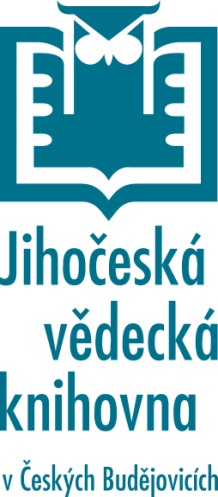 Tisková zpráva18. 6. 2019, České BudějoviceČtení nebolí – festival v budějovické knihovně o tom všechny přesvědčí Že má čtení mnoho podob a vůbec nebolí, se budou moci přesvědčit návštěvníci dvoudenního Festivalu dětských knih, časopisů a her, který začne ve čtvrtek 20. 6. v budějovické knihovně Na Sadech. Připraveny jsou čtenářské workshopy, besedy se spisovatelkami dětských knih, knižní piknik, provoz knihařské dílny a řada zábavných stanovišť. S knihami se zkrátka dají dělat divy! Slavnostní zahájení proběhne ve čtvrtek v 8:30. Dopolední program je připraven pro školy. Velká část je věnovaná čtenářským worshopům. „Chceme ukázat dětem, že čtení nebolí a má mnoho podob. Jdeme cestou zábavných čtenářských workshopů, na kterých se děti hravou formou seznámí s krásnými a novými knížkami. Děti jsou v těchto lekcích aktivně zapojovány do děje, stávají se součástí příběhu, doplňují vyprávění a užijí si i spoustu zábavy“, vyjmenovává ředitel knihovny Ivo Kareš. Knihovnu navštíví spisovatelka dětských knih Ester Stará a  Michaela Vetešková. Děti tak budou mít příležitost s nimi hovořit a na leccos se vyptat. Odpolední program je určen pro rodiče s dětmi. Připravena jsou odpolední divadelní představení např. Víťa Marčík – Sněhurka a sedm trpaslíků, Fimfárum, Kejklířské divadlo. V zahradě jsou přichystána stanoviště, na kterých se děti seznámí s nejrůznějšími knihovnickými dovednostmi. Vyzkouší si například, jak se hledá ztracená kniha, jak se jezdí s knihovnickým vozíkem naloženým knihami. Nebudou chybět komiksy, hra na to, co do knihovny nepatří či fotokoutek, kde se s připravenými kulisami mohou děti vyfotit na své mobily a poslat pozdrav kamarádům.   Po oba dva dny je nachystáno velké množství deskových her, časopisů i audioknih. Na Sadech bude knihovna otevřena do 18.00 hodin. Každý nový dětský čtenář do 15 let má během festivalu možnost registrovat se zdarma.Kompletní program na www.cbvk.czMgr. Petra Mašínováprojektová pracovniceJihočeská vědecká knihovnaLidická 1, 370 01 České Budějovicetel: 386 111 233, 602 540 320e-mail: masinova@cbvk.cz